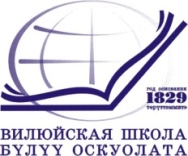 Муниципальное казенное учреждениеВИЛЮЙСКОЕ УЛУСНОЕ УПРАВЛЕНИЕ ОБРАЗОВАНИЯМуниципального района «Вилюйский улус (район)»678200  г.Вилюйск, ул.Ярославского,6  тел. 41-5-20, тел/факс 43-4-08 uuovil@gmail.comОКПО 02123854, ОГРН 1021400642042, ИНН/КПП 1410001987/141001001Психолого-педагогическое сопровождение обучающихся в профилактике девиантного поведения           Психолого-педагогическое сопровождение обучающихся в  профилактике девиантного поведения за 2019-2022годы всего проведено 2503.            Из них в профилактике правонарушений и безнадзорности  проведено- 699; в профилактике социально-негативных явлений в обществе проведено-795; в профилактике употребления психоактивных веществ проведено-815; в работе информационной безопасности-799.                Всего психолого-педагогическая помощь в профилактике девиантного поведения обучающихся педагогами-психологами проведено-1284; социальными-педагогами-1219.Психолого-педагогическая помощь обучающимся в укреплении межличностных отношений         Психолого-педагогическая помощь обучающимся в укреплении межличностных отношений за 2019-2022 годы всего проведено 2500. Из них, в профилактике конфликтов в образовательной среде-1074;  в укреплении детско-родительских отношений- 1293. Всего психолого-педагогическая помощь педагогами-психологами проведено1336; социальными-педагогами-1164. Психолого-педагогическая помощь обучающимся в развитии личности              Психолого-педагогическая помощь обучающимся в развитии личности за 2019-2022годы всего проведено-2481. Из них, в пропаганде патриотического воспитания-663; в работе психолого-педагогической компетентности педагогов-679; в формировании личностного роста-865 , дополнительной работе в данной сферы-278.        Всего в психолого-педагогической помощи обучающимся в развитии личности  педагогами-психологами проведено-1370; социальными-педагогами-1111.      Работа по психологическому сопровождению обучающихся на разных этапах обучения, по созданию условий, способствующих сохранению и укреплению психологического здоровья учащихся, проводится эффективно, используется модель личностно ориентированного взаимодействия всех участников образовательного процесса.2019-20202019-20202020-20212020-20212021-20222021-2022психологаСоц.педагогапсихологаСоц.педагогапсихологаСоц.педагогаПравонарушение и безнадзорность 1443120131192199Социально-негативные явления в обществе 798690ПАВ 191711262322283Информационная безопасность17247578322283Всего: 250357933052719228552019-20202019-20202020-20212020-20212021-20222021-2022психологаСоц.педагогапсихологаСоц.педагогапсихологаСоц.педагогаКонфликты в образовательной среде 867356495436Укрепление детско-родительских отношений 9610189551537другое 2144195514Всего услуг:2500171321816411019872019-20202019-20202020-20212020-20212021-20222021-20222019-20202019-2020психологаСоц.педагогапсихологаСоц.педагогапсихологаСоц.педагогаПатриотическое воспитание202490161191177Психолого-педагогическая компетентность педагогов 637471314207Личностный рост 2212207193257174Другое 78592512356Всего:24815547430450885614